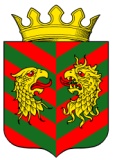 СОВЕТ ДЕПУТАТОВ  МУНИЦИПАЛЬНОГО ОБРАЗОВАНИЯ «КЯХТИНСКИЙ РАЙОН» РЕСПУБЛИКИ БУРЯТИЯР Е Ш Е Н И Е«23» декабря 2021  года                                                                             № 2-42Сг. КяхтаО назначении публичных слушаний по проекту решения «О внесении изменений в Устав муниципального образования «Кяхтинский район»В целях публичного обсуждения проекта решения «О внесении изменений в Устав муниципального образования «Кяхтинский район», в соответствии с Федеральным законом от 06.10.2003 № 131-ФЗ «Об общих принципах организации местного самоуправления в Российской Федерации», Уставом муниципального образования «Кяхтинский район», Положением о публичных слушаниях в муниципальном образовании «Кяхтинский район» Совет депутатов МО «Кяхтинский район» Республики Бурятия решил:1. Назначить публичные слушания по проекту решения «О внесении изменений в Устав МО «Кяхтинский район» (приложение № 1) по адресу: г. Кяхта, ул. Ленина, 33, Зал заседаний.2. Установить проведение публичных слушаний 24 января 2022 в 10 часов 00 минут.3. Установить срок для подачи письменных предложений с 24 декабря2021 г. по 23января  (включительно) 2022 года.4. Утвердить состав комиссии по проведению публичных слушаний (приложение № 2).5. Утвердить Порядок учета предложений по проекту решения «О внесении изменений в Устав МО «Кяхтинский район»» и участия граждан в его обсуждении (приложение № 3).6. Опубликовать настоящее решение в Газете «Кяхтинские вести». 7. Настоящее решение вступает в силу со дня его принятия.Председатель Совета депутатовМО «Кяхтинский район»                                                          И.В. МатаевПриложение № 1к решению Совета депутатов МО «Кяхтинский район» от «___» _______ 2021 № ____СОВЕТ ДЕПУТАТОВ  МУНИЦИПАЛЬНОГО ОБРАЗОВАНИЯ «КЯХТИНСКИЙ РАЙОН» РЕСПУБЛИКИ БУРЯТИЯР Е Ш Е Н И Е«_____» ______ 2021 года                                                                                 №_____г. Кяхта«О внесении изменений в Устав муниципального образования «Кяхтинский район» от 28.04.2016 года № 2-35С»Руководствуясь пунктом 1 части 10 статьи 35 Федерального закона от 06.10.2003 года № 131 – ФЗ «Об общих принципах организации местного самоуправления в Российской Федерации», в соответствии с Федеральным законом  от 01.07.2021 №255-ФЗ «О внесении изменений в Федеральный закон "Об общих принципах организации и деятельности контрольно-счетных органов субъектов Российской Федерации и муниципальных образований" и отдельные законодательные акты Российской Федерации", Федеральным законом от 22.12.2020 № 454-ФЗ «О внесении изменений в отдельные законодательные акты Российской Федерации в части совершенствования деятельности в области пожарной безопасности»в целях приведения Устава муниципального образования «Кяхтинский район» в соответствие с действующим законодательством, Совет депутатов муниципального образования «Кяхтинский район» Р Е Ш И Л:    1. Внести в Устав муниципального образования «Кяхтинский район» Республики Бурятия от 28 апреля 2016 года №2-33С (в редакции решений Совета депутатов от 26 апреля 2017 года № 1-45С, от 29 июня 2017 года №1-48С, от 28.12.2017 №1-55С, от 26 апреля 2018 года №7-62С, от 25 октября 2018 года №1-3С, от 29.11.2018 года №1-5С, от 18.04.2019 года №1-8С, от 23.05.2019 года № 1-9С, от 07.10.2021 №1-39С (СЮДА ПОТОМ СПИСАТЬ НАДО БУДЕТ РЕКВИЗИТЫ РЕШЕНИЯ, КОТОРОЕ ПРИМЕТСЯ ВО 2 ЧТЕНИИ 23.12.2021) следующие изменения и дополнения:1.1. Часть 1 статьи 4 дополнить пунктом 9.1 следующего содержания:"9.1) обеспечение первичных мер пожарной безопасности в границах муниципальных районов за границами городских и сельских населенных пунктов;"1.5 Пункт 4 статьи 40 изложить в следующей редакции:«Контрольно-счетная палата осуществляет следующие полномочия:1) организация и осуществление контроля за законностью и эффективностью использования средств местного бюджета, а также иных средств в случаях, предусмотренных законодательством Российской Федерации;2) экспертиза проектов местного бюджета, проверка и анализ обоснованности его показателей;3) внешняя проверка годового отчета об исполнении местного бюджета;4) проведение аудита в сфере закупок товаров, работ и услуг в соответствии с Федеральным законом от 5 апреля 2013 года N 44-ФЗ "О контрактной системе в сфере закупок товаров, работ, услуг для обеспечения государственных и муниципальных нужд";5) оценка эффективности формирования муниципальной собственности, управления и распоряжения такой собственностью и контроль за соблюдением установленного порядка формирования такой собственности, управления и распоряжения такой собственностью (включая исключительные права на результаты интеллектуальной деятельности);6) оценка эффективности предоставления налоговых и иных льгот и преимуществ, бюджетных кредитов за счет средств местного бюджета, а также оценка законности предоставления муниципальных гарантий и поручительств или обеспечения исполнения обязательств другими способами по сделкам, совершаемым юридическими лицами и индивидуальными предпринимателями за счет средств местного бюджета и имущества, находящегося в муниципальной собственности;7) экспертиза проектов муниципальных правовых актов в части, касающейся расходных обязательств муниципального образования, экспертиза проектов муниципальных правовых актов, приводящих к изменению доходов местного бюджета, а также муниципальных программ (проектов муниципальных программ);8) анализ и мониторинг бюджетного процесса в муниципальном образовании, в том числе подготовка предложений по устранению выявленных отклонений в бюджетном процессе и совершенствованию бюджетного законодательства Российской Федерации;9) проведение оперативного анализа исполнения и контроля за организацией исполнения местного бюджета в текущем финансовом году, ежеквартальное представление информации о ходе исполнения местного бюджета, о результатах проведенных контрольных и экспертно-аналитических мероприятий в представительный орган муниципального образования и главе муниципального образования;10) осуществление контроля за состоянием муниципального внутреннего и внешнего долга;11) оценка реализуемости, рисков и результатов достижения целей социально-экономического развития муниципального образования, предусмотренных документами стратегического планирования муниципального образования, в пределах компетенции контрольно-счетного органа муниципального образования;12) участие в пределах полномочий в мероприятиях, направленных на противодействие коррупции;13) иные полномочия в сфере внешнего муниципального финансового контроля, установленные федеральными законами, законами субъекта Российской Федерации, уставом и нормативными правовыми актами представительного органа муниципального образования.2. В порядке, установленном Федеральным законом от 21.07.2005 №97-ФЗ «О государственной регистрации уставов муниципальных образований» в 15-ти дневной  срок представить муниципальный правовой акт о внесении изменений и дополнений в Устав на государственную регистрацию.3. Опубликовать зарегистрированный муниципальный правовой акт о внесении изменений и дополнений в Устав муниципального образования «Кяхтинский район» в течение 7 дней со дня его поступления из территориального органа уполномоченного федерального органа исполнительной власти в сфере регистрации уставов муниципальных образований. 4. В десятидневный срок после обнародования направить информацию об опубликовании в территориальный орган уполномоченного федерального органа исполнительной власти в сфере регистрации уставов муниципальных образований5. Контроль за исполнением настоящего решения возложить на Председателя Совета депутатов МО «Кяхтинский район».6. Настоящее решение вступает в силу со дня его официального опубликования после государственной регистрации.Приложение № 2к решению Совета депутатовМО «Кяхтинский район»от «___» _______ 2021 № ____СОСТАВКОМИССИИ ПО ПРОВЕДЕНИЮ ПУБЛИЧНЫХ СЛУШАНИЙ ПО ПРОЕКТУ РЕШЕНИЯ «О ВНЕСЕНИИ ИЗМЕНЕНИЙ В УСТАВ МУНИЦИПАЛЬНОГО ОБРАЗОВАНИЯ «КЯХТИНСКИЙ РАЙОН»1. Матаев Игорь Валерьевич - председатель.2. Анчиков Виктор Дабаевич.3. Бусяцкая Ольга Дмитриевна.4. Анчикова Виктория Дабаевна.5. Болсохоева Анна Марковна. 6. Алемасова Марина Валерьевна.7. Ишеева Дабацу Гендуновна.Секретарь – Плюснина Анна Владимировна.Заседание комиссии считается правомочным, если на нем присутствует большинство членов комиссии. Решение комиссии принимается открытым голосованием простым большинством голосов участвующих в заседании членов комиссии. В случае равенства голосов решающим является голос председателя комиссии.Приложение № 3к решению Совета депутатовМО «Кяхтинский район»от «___» _______ 2021 № ____ПОРЯДОКУЧЕТА ПРЕДЛОЖЕНИЙ ПО ПРОЕКТУ РЕШЕНИЯ «О ВНЕСЕНИИ ИЗМЕНЕНИЙ В УСТАВ МУНИЦИПАЛЬНОГО ОБРАЗОВАНИЯ «КЯХТИНСКИЙ РАЙОН»» И УЧАСТИЯ ГРАЖДАН В ЕГО ОБСУЖДЕНИИ1. Проект решения  Совета депутатов МО «Кяхтинский район» «О внесении изменений в Устав МО «Кяхтинский район» (далее - проект решения) не позднее чем за 30 дней до дня рассмотрения вопроса о принятии решения «О внесении изменений в Устав МО «Кяхтинский район»» на сессии Совета депутатов МО «Кяхтинский район» подлежит официальному опубликованию.2. Граждане, проживающие на территории  МО «Кяхтинский район» и обладающие избирательным правом, вправе принять участие в обсуждении проекта решения путем внесения предложений к указанному проекту решения. Предложения принимаются и регистрируются Советом депутатов МО «Кяхтинский район» по адресу: 671840, г. Кяхта, ул. Ленина, 33, каб. № 17, с понедельника по четверг с 08 ч. 00 мин. до 17 ч. 15 мин., в пятницу с 08 ч. 00 мин. до 16 ч. 00 мин., а также могут быть направлены по электронному адресу: sovet_deputatov.kht@mai.ru.3. Предложения принимаются с 24 декабря 2021 г. по 23 января 2022 г. (включительно). Предложения по проекту решения вносятся в письменной форме. В предложениях должны быть указаны фамилия, имя, отчество, адрес места жительства и личная подпись гражданина (граждан).4. Предложения должны соответствовать Конституции Российской Федерации, федеральному и республиканскому законодательству, не допускать противоречия либо несогласованности с иными положениями Устава МО «Кяхтинского района», обеспечивать однозначное толкование положений проекта решения и УставаМО «Кяхтинского района».5. Регистрация участников заканчивается за 10 минут до установленного времени начала заседания публичных слушаний.6. В итоговом документе отражаются все поступившие в письменном виде предложения, за исключением предложений, снятых (отозванных) автором. Участники публичных слушаний имеют право вносить устные предложения. Устные предложения, а также письменные предложения, поступившие после установленного срока их приема, могут быть включены в итоговый документ публичных слушаний по решению комиссии по проведению публичных слушаний.Председатель Совета депутатовмуниципального образования«Кяхтинский район»Главамуниципального образования«Кяхтинский район»                             И.В. Матаев                       Б.Ж. Нимаев